   OSNOVNA ŠKOLA VUGROVEC-KAŠINA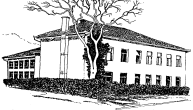 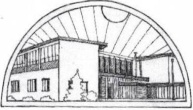 10362 KAŠINA, Ivana Mažuranića 43, p.p.1,  01/2055-035,  01/2056-837, MB: 3324281,                           OIB: 43748649227  E-mail:  ured@os-vugrovec-kasina.skole.hrPOPISPRIMLJENIH NOVČANIH DONACIJA U 2016. GODINIDatum primitka donacijeDonatorKorisnik donacijeIznos (kn)Namjena utroška2.2.2016.Alfa-kov d.o.o.Đurđekovec,Glavna cesta 1510362 KašinaOIB: 15557812544.OŠ Vugrovec-Kašina2.000,00Pomoć pri izdavanju monografije 180 godina OŠ Vugrovec-Kašina (za troškove prireme za tisak i tisak monografije)7.3.2016.Knjigovodstvo Sunce-S,  d.o.o.Zagrebačka 20, 10360 SesveteOŠ Vugrovec-Kašina1.000,00Pomoć pri izdavanju monografije 180 godina OŠ Vugrovec-Kašina (za troškove prireme za tisak i tisak monografije)7.3.2016.Lectus promet d.o.o.,Zlatarska 40, Markovo Polje10360 SesveteOIB: 29366693256OŠ Vugrovec-Kašina1.000,00Pomoć pri izdavanju monografije 180 godina OŠ Vugrovec-Kašina (za troškove prireme za tisak i tisak monografije)5.4.2016.Proizvodnja alata i usluga Kuntićvl. Đuro KuntićPrekvršje, Đure Kuntića 4410362 KašinaOIB: 02967606365.OŠ Vugrovec-Kašina800,00Pomoć pri izdavanju monografije 180 godina OŠ Vugrovec-Kašina (za troškove prireme za tisak i tisak monografije)